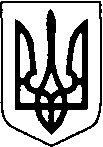 КОВЕЛЬСЬКА МІСЬКА РАДАВИКОНАВЧИЙ КОМІТЕТРІШЕННЯ13.01.2022                                          м. Ковель                                                              № 18Про виділення матеріальної допомоги  на лікування хворим на онкологічні захворювання	Керуючись ч.6 ст. 59 Закону України «Про місцеве самоврядування в Україні та  відповідно до Програми соціального захисту окремих категорій мешканців Ковельської територіальної громади на 2022 рік,  затвердженої рішенням міської  ради від 23.12.2021 року № 16/8, розглянувши заяви громадян, хворих на онкологічні захворювання, про виділення одноразової матеріальної допомоги та акти обстеження їх матеріально-побутових умов,  виконавчий комітет  ВИРІШИВ  :1. Виділити з бюджету Ковельської територіальної громади  одноразову матеріальну допомогу  жителям територіальної громади, хворим на онкологічні захворювання:           В розмірі 5000 гривень кожному:Андрійкович Тетяні Андріївні, вул. ...............;Вакулюк Зої Пилипівні, вул. ...............;Грицюку Валентину Яковичу, вул. ....................;Кавюку Володимиру Миколайовичу, вул. ............;Корсаку Петру  Павловичу, вул. ............;Латиш Наталії Василівні, вул. .............;Логвинюк Ніні Артемівні, вул. ...........;Мороз Людмилі Костянтинівні, вул. ............;Мороз Олені Олексіївні, вул. ...........;Михалевич Марії Кузьмівні, вул..............;Савош Олені Миронівні, вул. ...................;Самчинській Валентині Микитівні, вул. .............;Цалаю Віталію Мойсейовичу, вул. ................. 2. Фінансовому управлінню (Валентина Романчук) профінансувати кошти в сумі  65000  (Шістдесят п’ять тисяч) гривень на розрахунковий рахунок управління соціального захисту населення, № UA 028201720344010062000024365, код 03191974, МФО 820172, Держказначейська служба України, м. Київ, Ковельське УДКСУ Волинської області.           3. Територіальному центру соціального обслуговування (надання соціальних послуг) м. Ковеля (Діана Возна) провести перерахування зазначеної допомоги на розрахункові рахунки вищевказаних громадян.  4. Контроль за виконанням даного рішення покласти на заступника міського голови Наталію Маленицьку.Міський голова                                                                              Ігор ЧАЙКА